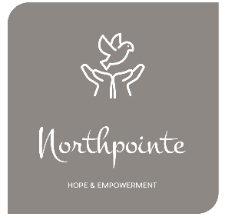               NOTICE OF BOARD MEETINGHOME OFFICE:	   Northpointe Behavioral Healthcare Systems				   715 Pyle Drive, Kingsford, MI  49802MEETING DATE:	   April 2, 2020 - 4:30 p.m.MEETING LOCATION:  715 Pyle Dr., Kingsford, MI ZOOM NUMBER:	   253-215-8782 Meeting ID: 906-779-0500AGENDACall to OrderRoll CallPledge of Allegiance  Public Comment (Limit: 5 minutes per person for agenda items only)Approve/Amend Agenda Approval of Previous Board Meeting Minutes Presentation: None Action Items - Chairperson (All items in previous packet unless otherwise specified)	Ad Hoc Meeting Minutes of 2/3/20Ad Hoc Policy RevisionsEvent Reporting, Monitoring, and NotificationEvent Reporting, Monitoring, and Notification ProcedureGuardianship NotificationPsychiatric Services DocumentationQuality Improvement ProgramReporting Unusual IncidentsReporting Unusual Incidents Procedure	Subpoena Order for Service RecipientsSubpoena of Search WarrantVehicle EmergencyIndependent Facilitation of Individual Plan of ServicePlacement Review CommitteeFinanceFinancial Statement – November 2019Financial Statement – December 2019Check Disbursement – December 2019Check Disbursement – January 2020New Business – CEO (discussion only)		FinanceInpatient Hospitalization FY20Northern Pines Utilization FY18- FY20Financial Statement – through September 30, 2019Financial Statement – through January 31, 2020Balance Sheet – ending January 31, 2020Income Statement – ending January 31, 2020Budget & Percent – ending January 31,2020Contract Grid- (Kutha AFC, Schlaud AFC,Bedford Specialized Residential, Bellin Psychiatric Center, Anderson Tackman, Diane Roell, NP Ihander AFC, GT Financial, Newlin AFC)CEO ReportPandemic OutbreakNorthpointe Operation Planning to Restore Services General Fund by ServicesMiscellaneous Board/Committee Reports for InformationCMHAM Weekly Update – March 13, 2020CMHAM Weekly Update – March 20, 2020Board Works – FY20Public Comment (Limit: 5 minutes per person)Board Comment
Adjourn Community Events & Awareness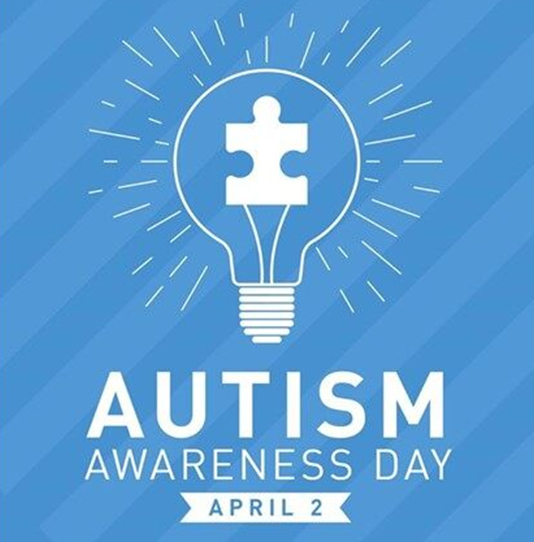 